 Srnínský zpravodaj č. 2/2022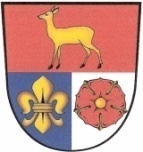 Vážení spoluobčané, předkládáme vám nový zpravodaj.Připomínáme splatnost místních poplatků:Poplatek ze psů - splatnost do konce dubna 2022 (za 1. psa 120 Kč, za 2. a každého dalšího 240 Kč). Poplatek za obecní systém odpadového hospodářství  - splatnost do konce dubna 2022 (240 Kč za rok na poplatníka – fyzická osoba přihlášená v obci nebo vlastník       nemovité věci zahrnující byt, rodinný dům či stavbu pro rodinnou rekreaci bez trvale hlášených osob). Po zaplacení obdržíte samolepku k označení nádoby pro odpady. Od května budou vyváženy pouze nádoby označené samolepkou. Nebude-li poplatek do konce dubna zaplacen, bude vymáhán podle obecně závazné vyhlášky a může být zvýšen až na trojnásobek. Poplatky je možné zaplatit hotově na obecním úřadu v úřední hodiny nebo převodem na účet obce č. 6324241/0100 s variabilním symbolem ve tvaru:pro poplatek ze psů 1341 + číslo popisnépoplatek za odpady 37220 + číslo popisné.Od zavedení nového systému svozu domovního odpadu se zvyšují náklady za jeho vyvážení. V našem zájmu je udržení stávající výše poplatku proto ten, kdo má popelnici umístněnou na veřejném prostranství, ať si přijde na obecní úřad pro cedulku „Nevyvážet“ neboť i za vyklopení poloprázdné popelnice je obci účtován poplatek 55 Kč. Pokud budeme vyvážet poloprázdné popelnice, bude poplatek příští rok několikanásobně vyšší.Na sobotu dne 28. 5. 2022 připravuje obec ve spolupráci se Sborem dobrovolných hasičů Srnín tradiční zájezd s tímto programem:Odjezd v 8:00 hodin z návsi do Lipna nad Vltavou. Zde je od 10:00 hodin objednaná dvouhodinová projížďka parníkem. Po příjezdu bude rozchod na oběd případně prohlídka Lipna nad Vltavou. Ve 14:30 hodin odjezd na Vítkův Hrádek. Od zastávky autobusu se musí jít pěšky cca 450 m. Odjezd z Vítkova Hrádku v 17:30 hodin. Od 18:00 hodin nás čeká poslední bod zájezdu a tím je Čertova stěna, od autobusu se musí jít pěšky cca 300 m. Až si všichni místo prohlédnou, odjedeme zpět do Srnína.  Předpokládaný návrat do 20:00 hodin. Za dopravu občané Srnína zaplatí 100 Kč, ostatní 150 Kč. Za projížďku parníkem zaplatíte za děti do 4 let 40 Kč, do 15 let 175 Kč a dospělí 350 Kč. Sbor dobrovolných hasičů bude svým členům přispívat na vstupy. Přihlásit se a zaplatit zájezd můžete na obci a to nejpozději do 17. 5 2022.V sobotu dne 4. 6. 2022 od 14 hodin bude na hřišti zahájen vstup do „Pohádkového lesa“, kde budou pro děti připravená stanoviště s pohádkovými postavami.  Celé odpoledne se děti mohou svézt na koni nebo si zadovádět ve skákacím hradu. Na závěr se budou opékat špekáčky. Zveme co nejsrdečněji všechny děti i dospělé.  Chceme vás požádat o spolupráci při pořádání této akce, jejíž příprava bude v úterý 24. 5. 2022 od 18:30 hodin v zasedací místnosti obecního úřadu.V sobotu dne 11. 6. 2022 bude od 9:30 hodin zahájen závod již 21. ročníku etapového běhu dvojic ze Srnína do Srnína. Chtěli bychom vás informovat, že dne 17.9.2022 se bude konat oslava 70 let od vzniku Sboru dobrovolných hasičů Srnín. Podrobný program zveřejníme v příštím zpravodaji.                                                                     Zastupitelstvo obce Srnín V Srníně dne 26. 4. 2022 e-mail: obec.srnin@seznam.czinternetové stránky obce: www.srnin.ois.cz